五年财务预测主推产品：涌鑫协同——《企友》相关业务：对外软件、移动应用开发及售后维护（对外技术服务部）主要客户：中小型企业、政府企事业单位当前中小企业市场分布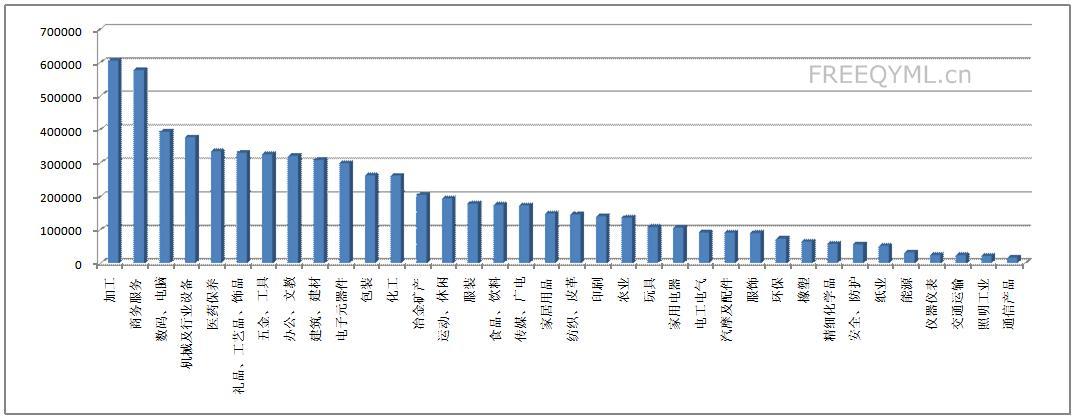 详情参考（天涯论坛）：bbs.tianya.cn/post-develop-374051-1.shtml支出概要收入概要盈利注：有关对成都的调查，当前购有ERP（包括金蝶用友等当前市场知名品牌）的中小型企业不到10%，长期使用率不到1%。5年，企友将凭借全新一代多平台综合办公自动化的优势（详情见《企友产品说明书》），高喊普及现代办公自动化的口号，将市场占有率目标锁定为：8万/1100万=0.7%。综上，公司预计五年上升到年盈利1.2亿人民币。员工*工资（K）=总额（W）2016*12（月）2017201820192020企友15*5=9030*8=28850*7=420100*6.5=780200*6=1440软件/APP5*5=3010*8=9620*7=16815*6.5=11710*6=72售后维护1*5=62*8=19.25*7=4210*6.5=7820*6=144合计￥126W￥403.2W￥630￥975￥1656数量*单价=总额（W）20162017201820192020企友60*1.6=9.6（体验版）300*1.8=54（抢先版）5k*1.8=900（稳定版）1W*1.8=1.8K（正式版）5W*1.8=9K（升级版）软件/APP5*10=5010*15=15020*30=60010*50=5005*100=500售后维护09.6+5=14.514.5+69=83.583.5+960=1043.51043.5+1850=2893.5合计￥59.6W￥218.5W￥1583.5￥3343.5￥12393.5